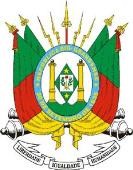 ESTADO DO RIO GRANDE DO SULOUVIDORIA- GERAL DO ESTADO3ª Reunião Ordinária do Comitê de Integridade Pública do Rio Grande do SulDia: 05 de maio de 2023Horário: 15 horasLocal: Sala do Conselho Superior – Av. Borges de Medeiros, nº 1555, 19º andarParticipantes: pela Ouvidoria-Geral do Estado, Barbara Zucchetti e Marília Mottin Borges, pela Procuradoria-Geral do Estado, Diana Paula Sana e Paulo Cesar Velloso Quaglia Filho, pela Secretaria da Fazenda, Álvaro Luís Gonçalves Santos e Felipe Andres Pizzato Reis, e pela Secretaria do Planejamento, Governança e Gestão, Regiani Lopes da Silva e Claumer Eron Hunemeier.Deliberações:APROVAÇÃO DAS ATAS ANTERIORES Aprovação das Atas da 1ª Reunião Ordinária do Comitê de Integridade Pública do Rio Grande do Sul, realizada em 30 de novembro de 2022, e da 2ª Reunião Ordinária do Comitê de Integridade Pública do Rio Grande do Sul, realizada em 31 de março de 2023.A reunião foi iniciada com o Presidente da Comitê de Integridade Pública do Rio Grande do Sul, Álvaro Luís Gonçalves Santos, deu a palavra para breve apresentação dos membros e apresentou a pauta de assuntos gerais.ASSUNTOS GERAISAnálise conjunta e aprovação, se possível, do Regimento Interno do Comitê de Integridade Pública; Os presentes aprovaram o Regimento Interno do Comitê de Integridade Pública, estando apto para publicação.Apresentação do andamento das indicações dos Comitês Setoriais nos órgãos e entidades estaduais; A Secretaria Marília passou atualização sobre os ofícios encaminhados para indicação dos membros para compor os Comitês Setoriais no âmbito da Administração Direta e Indireta.O Presidente Álvaro reforçou a necessidade de workshops/reuniões de trabalho com os Comitês Setoriais.Apresentação, sugestão e aprovação de Pesquisa na Administração Pública Estadual sobre integridade para os agentes públicosÁlvaro adaptou uma pesquisa sobre integridade no estado (https://docs.google.com/forms/d/1srOBe6QZdabKsfb-IS6495B2PMbh5_PJFXg3rd4LWbI/edit), para que seja aplicada no estado, devendo ser respondida pelos servidores. Referiu que pretende apresentar Relatório até o final do ano sobre este tema.Felipe Andres Pizzato Reis (SEFAZ) refere que o Projeto Escola Íntegra é uma boa oportunidade para os órgãos refletirem.Álvaro mencionou que o Plano de Integridade da SEFAZ está pronto, para publicação ainda em maio.Sugere seja realizada as metas do CIP junto às Secretarias e demais órgãos “por ondas” para crescer o percentual de atingimento.Debater sugestões de Subgrupos Temáticos paraposterior deliberação e formação destes Em continuidade aos subgrupos sugeridos pelo Presidente Álvaro na reunião anterior, foi questionado acerca da possibilidade de criação de outros subgrupos. A Dra. Diana (PGE) sugeriu menos frentes para maior efetividade, tendo havido concordância dos demais presentes na reunião.Foi referido que o Dr. Paulo (PGE) já vem debatendo os itens “a” e “b” e a possibilidade de ser trazido por ele minuta sobre estes itens para a próxima reunião.Lei de Conflito de Interesses (exemplo: LEI Nº 12.813, DE 16 DE MAIO DE 2013);b) Política de brindes, presentes e hospitalidades (exemplo: DECRETO Nº 10.889, DE 9 DE DEZEMBRO DE 2021);c) Regulamentação proteção ao denunciante e Política de Whistleblower (exemplo: Lei 13.608/2018 - Art. 4ºC, § 3º Quando as informações disponibilizadas resultarem em recuperação de produto de crime contra a administração pública, poderá ser fixada recompensa em favor do informante em até 5% (cinco por cento) do valor recuperado. (Incluído pela Lei nº 13.964, de 2019.Álvaro vai enviar Nota Técnica que elaborou sobre o tema (“A implementação da figura do Whistleblower no Estado do Rio Grande do Sul”, Álvaro Luis Gonçalves Santos - Divisão de Estudos e Orientação Contadoria e Auditoria-Geral do Estado).Projeto Escola Íntegra;O Presidente do CIP Álvaro apresentou o 5.	Projeto Escola Íntegra desenvolvido pelo CAGE, sendo solicitado que os demais órgãos presentes repliquem nas redes sociais dos seus órgãos o Projeto.Diana parabenizou a iniciativa e que deve ser verificada a existência de alguma premiação (semelhante ao Prêmio Inovare), não apenas pela premiação, mas como pela possibilidade de difusão e conhecimento da existência do mesmo.Álvaro comentou que foi constatada a necessidade de ampliação do Projeto no futuro para também premiar os professores que incluírem a temática da Integridade em suas aulas.Outros assuntos.Site do Comitê de Integridade PúblicaForam elencadas as possibilidades de apresentação do site do Comitê de Integridade Pública.Dra. Diana sugeriu hospedar mo CAGE ou PGE.Dr. Paulo lembrou que o CMRI utiliza o site da Central do Cidadão.Os presentes concordaram em utilizar a Central do Cidadão junto ao site da Ouvidoria-Geral, além de se comprometerem a procurar soluções para o site, verificando a possibilidade da criação de “máscara” (exemplo: www.comitedeintegridadepublica.rs.gov.br)Elaboração de OfícioCom intuito de elucidar algumas dúvidas e questões pendentes, foi sugerido envio de Ofício ao governo do estado para que sejam definidos pontos previstos no art. 12 do Decreto nº 56.237/2021:“Pautas estruturantes” (art. 12, caput) – como não está regulamentado o que são, deve ser definido;“Conselho Estadual de Gestão e Governança - CGG” (art. 12, §1º, inciso I)- Dr. Paulo (PGE) questionou acerca do CGG, qual somos vinculados.Controles InternosOs representantes da Secretaria do Planejamento, Governança e Gestão, Regiani Lopes da Silva e Claumer Eron Hunemeier, trouxeram a questão dos órgãos que querem implementar Controles Internos e que se pretende sejam padronizados, auardando orientações.Álvaro referiu que ja encminhou sugestão para Gestão de Riscos.Por fim, definiu-se que a próxima reunião seja realizada em 30 de junho de 2023, às 15h, de forma presencial em local a ser definido.Nada mais, encerrou-se a reunião. De acordo:Ouvidoria-Geral do EstadoProcuradoria-Geral do EstadoSecretaria da FazendaSecretaria do Planejamento, Governança e Gestão